ΘΕΜΑ:  «Η κυβέρνηση ξεπέρασε κάθε όριο! Στέλνει τα ΜΑΤ για να χτυπήσουν τους εργαζόμενους για τα συμφέροντα των επιχειρηματιών!»Το Δ.Σ. της ΕΛΜΕ Ζακύνθου καταγγέλλει την απρόκλητη επίθεση της κυβέρνησης με ΜΑΤ, γκλοπ και χημικά εναντίον των απεργών στη “Μαλαματίνα” και όσων τους συμπαραστέκονται, με αποτέλεσμα τον τραυματισμό τουλάχιστον πέντε εργαζομένων. Μεταξύ των τραυματιών είναι και η συνάδελφος μας Ελένη Μαυροπούλου, εκλεγμένη στο Δ.Σ. της Δ’ ΕΛΜΕ Θεσσαλονίκης και μέλος του Γενικού Συμβουλίου της ΑΔΕΔΥ, η οποία νοσηλεύεται στο νοσοκομείο με κακώσεις και αναπνευστικά προβλήματα.Η Κυβέρνηση της ΝΔ ξεπέρασε κάθε όριο και πέταξε κάθε πρόσχημα λειτουργώντας επί της ουσίας ως προσωπικός «μπράβος» της εργοδοσίας, στέλνοντας τα ΜΑΤ και Εισαγγελέα να χτυπήσουν τους εργαζόμενους και να σπάσουν την απεργία στη ΜΑΛΑΜΑΤΙΝΑ. Δηλαδή να σπάσουν τον αγώνα των εργαζομένων που διεκδικούν να γυρίσουν στην δουλειά οι 15 απολυμένοι συνάδελφοι τους και να υπογραφεί ΣΣΕ. Παρόμοιο έργο το έχουμε ξαναδεί και στον μεγαλειώδη αγώνα των εργατών στην Cosco.Για αυτήν την εξέλιξη έχουν τεράστιες ευθύνες ο Υπουργός Εργασίας Χατζηδάκης και ο Υπουργός Ενέργειας Σκρέκας ενώ η κυβερνητική πρόκληση γίνεται ακόμα μεγαλύτερη καθώς πρόκειται για μια επιχείρηση που απέλυσε εργαζόμενους αφού με κυβερνητική εντολή της διαγράφηκαν τα χρέη σε εφορία και ασφαλιστικά ταμεία!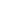 Η ΤΡΟΜΟΚΡΑΤΙΑ ΔΕΝ ΘΑ ΠΕΡΑΣΕΙ! Ως Εδώ! Να αποσυρθούν άμεσα οι αστυνομικές δυνάμεις. Να παρέμβει η κυβέρνηση για την επιστροφή των απολυμένων στη δουλειά τους και να υπογραφεί συλλογική σύμβαση εργασίας.Συμπαραστεκόμαστε και στηρίζουμε το δίκαιο αγώνα των απεργών της «Μαλαματίνα» και απαιτούμε την ικανοποίηση των αιτημάτων τους.Το ΔΣ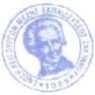 ΕΝΩΣΗ ΛΕΙΤΟΥΡΓΩΝ ΜΕΣΗΣΕΝΩΣΗ ΛΕΙΤΟΥΡΓΩΝ ΜΕΣΗΣΕΝΩΣΗ ΛΕΙΤΟΥΡΓΩΝ ΜΕΣΗΣΖάκυνθος, 22/8/2022ΕΚΠΑΙΔΕΥΣΗΣ ΖΑΚΥΝΘΟΥ (Ε.Λ.Μ.Ε.Ζ.)ΕΚΠΑΙΔΕΥΣΗΣ ΖΑΚΥΝΘΟΥ (Ε.Λ.Μ.Ε.Ζ.)ΕΚΠΑΙΔΕΥΣΗΣ ΖΑΚΥΝΘΟΥ (Ε.Λ.Μ.Ε.Ζ.)Αρ. Πρωτ.: 56Πληροφορίες:Προβής ΦώτηςΠΡΟΣ: Σχολεία, ΔΔΕΤηλέφωνο: 6978936176Κοιν: ΜΜΕSite:http://elmez.blogspot.gre-mail:elmezante@yahoo.gr